*If IOL master is unable to measure axial length, immersion A-scan will be performed.*Not all lenses are available *Recalculations must be done by referring physician Oregon Health & Science University 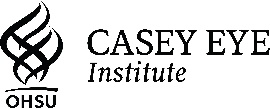 Casey Eye Institute – Ultrasound ServiceBiometry Request Please fax to number belowP: 503-494-6795 F: 503-494-5188                                        Page 1 of  1                                                                                                 NAME BIRTHDATE Patient IdentificationBiometry: Lens Status:Vitreous Status:Refractive Surgery: Refractive Target: Formula: Lens (manufacturer, model): COMMENTS: Biometry: Lens Status:Vitreous Status:Refractive Surgery: Refractive Target: Formula: Lens (manufacturer, model): COMMENTS: 